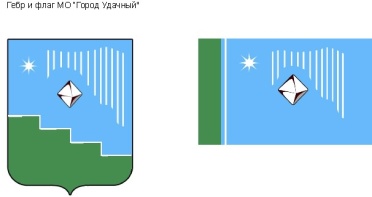 Российская Федерация (Россия)Республика Саха (Якутия)Муниципальное образование «Город Удачный»Городской Совет депутатовIV созывПРЕЗИДИУМРЕШЕНИЕ  16 июня 2022 года                                                                	   	                         № 7-2О поощрении благодарственным письмом городского Совета депутатов МО «Город Удачный»В соответствии с Положением о наградах и поощрениях муниципального образования «Город Удачный» Мирнинского района Республики Саха (Якутия), на основании решения городской комиссии по наградам и поощрениям Президиум городского Совета депутатов решил:За многолетний и добросовестный труд, высокий профессионализм, значительный вклад в дело охраны здоровья населения города и в связи с празднованием Дня медицинского работника поощрить благодарственным письмом городского Совета депутатов МО «Город Удачный»- Ахапкину Марину Васильевну, медицинскую сестру операционную хирургического отделения государственного бюджетного учреждения Республики Саха (Якутия) «Айхальская городская больница»;- Диденко Марину Анатольевну, медицинскую сестру Удачнинского отделения Медицинского центра АК «АЛРОСА» (ПАО).Опубликовать настоящее решение в средствах массовой информации.Настоящее решение вступает в силу со дня его принятия.Контроль исполнения настоящего решения возложить на и.о. председателя городского Совета депутатов В.Н. Карпенко.И.о. председателягородского Совета депутатов 			                                 В.Н. Карпенко